♪第２回♪飯塚門下おさらい会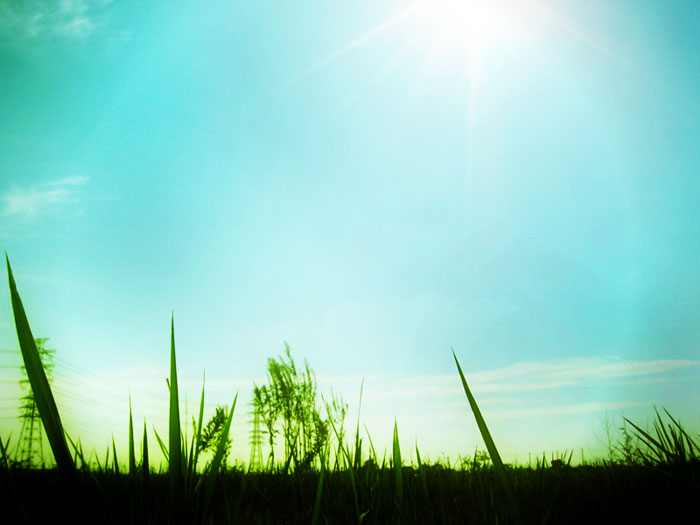 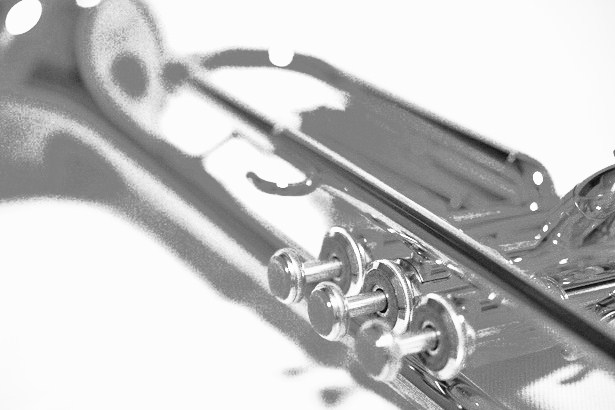 　2011/01/27（木） 18:30開演相愛大学南港ホール主催：相愛大学トランペット専攻　飯塚門下一同●＊・Program・＊●１．Lento et Scherzo　　　　　　　　　　　　　　　　J.E.BratTp.堀口 奈緒美(１回生)Pf.水田 彩音２．Caprice　　　　　　　　　　　　　　　　　　　　　E.BozzaTp.大泊 久栄(３回生)Pf.森北 愛３．Fantaisie en Mi♭　　　　　　　　　　　　　　　　J.E.BratTp.川崎 航(１回生)Pf.波塚 卓哉４．Sonate　　　　　　　　　　　　　　　　　　　　P.HindemithTp.秋田 有希(２回生)Pf.藤澤 愛美５．Andante et Scherzo　　　　　　　　　　　　　　　J.E.BaratTp.市川 晴香(２回生)Pf.猪瀬 千裕～休憩（10分間）～６．Sonate　　　　　　　　　　　　　　　　　　     J. HubeauTp.細田 麻実(２回生)Pf.古閑 奈央子７．Concert Piece No.2    　　　　　　　　　　　　　W.BrandtTp.深澤 正則(４回生)Pf.藤澤 愛美８．Sonatina                                       R.Simpson1st.大泊 / 2nd.中川 / 3rd.川崎 / 4th.市川９．Scherzino                                   B.Fitzgerald1st.深澤 / 2nd.細田 / 3rd.堀口 / 4th.秋田10．？？？Tp.飯塚 一郎先生＆中川 新也(専攻科)本日はお越し頂き、誠にありがとうございました！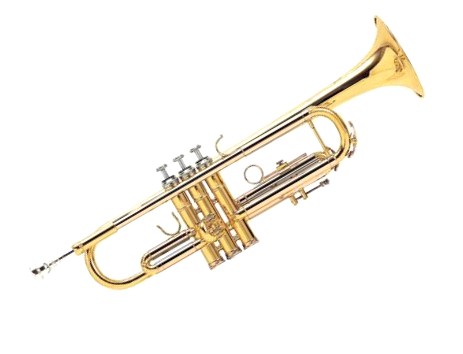 